Yale GIM “Educational Strategies & Faculty Development” MeetingPresented byYale School of Medicine’s Department of Internal MedicineSection of General Internal Medicine“Engaging Residents in Quality Improvement and Patient Safety:      A Multidimensional Approach”Date: June 23, 2022 12:00pm – 1:00pmZoom: https://zoom.us/j/95746029979?pwd=QzhPa1FycWYxZFVHT3ZtYlYzN1p3UT09 Texting code for today’s session: TBD                             Course Director/Host: Patrick G. O’Connor, MD, MPH, 203-688-6532There is no corporate or commercial support for this activityFinancial Disclosure Information: Dr. Merchant has no relevant financial relationship(s) with ineligible companies to disclose.Accreditation Statement: Yale School of Medicine is accredited by the Accreditation Council for Continuing Medical Education (ACCME) to provide continuing medical education for physicians. Designation Statement: Yale School of Medicine designates this Live Activity for a maximum of 1.00 AMA PRA Category 1 Credit(s)™. Physicians should only claim credit commensurate with the extent of their participation in the activity.Naseema Merchant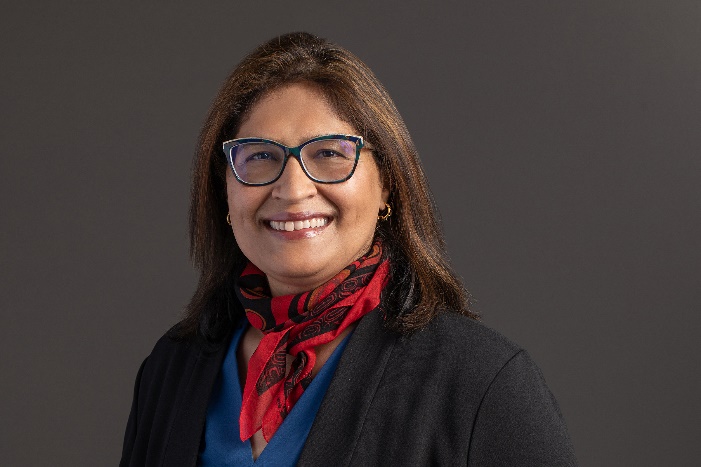 FCCP, FACP, FHM, MBBSAssistant Professor, Quality Improvement and Physician Leadership, Medicine, Yale School of MedicineProgram Goal: 1.Explain the experiential quality improvement (QI) curriculum delivered to the traditional internal medicine residents during the PGY-2 year,2. Discuss the teaching interventions developed to deliver education in patient safety to the traditional internal medicine residents,  3. Define the importance of mentorship and list strategies for faculty mentors which can be used to support residents in their QI activities, and  4. Identify optional opportunities for all medicine residents to gain additional skills in QI, physician leadership and patient safety.  Target Audience: Medical Professionals